Geografia, kl VI, 22.06.20 Przeczytaj treść lekcjiTemat: Rosja- największe państw świata.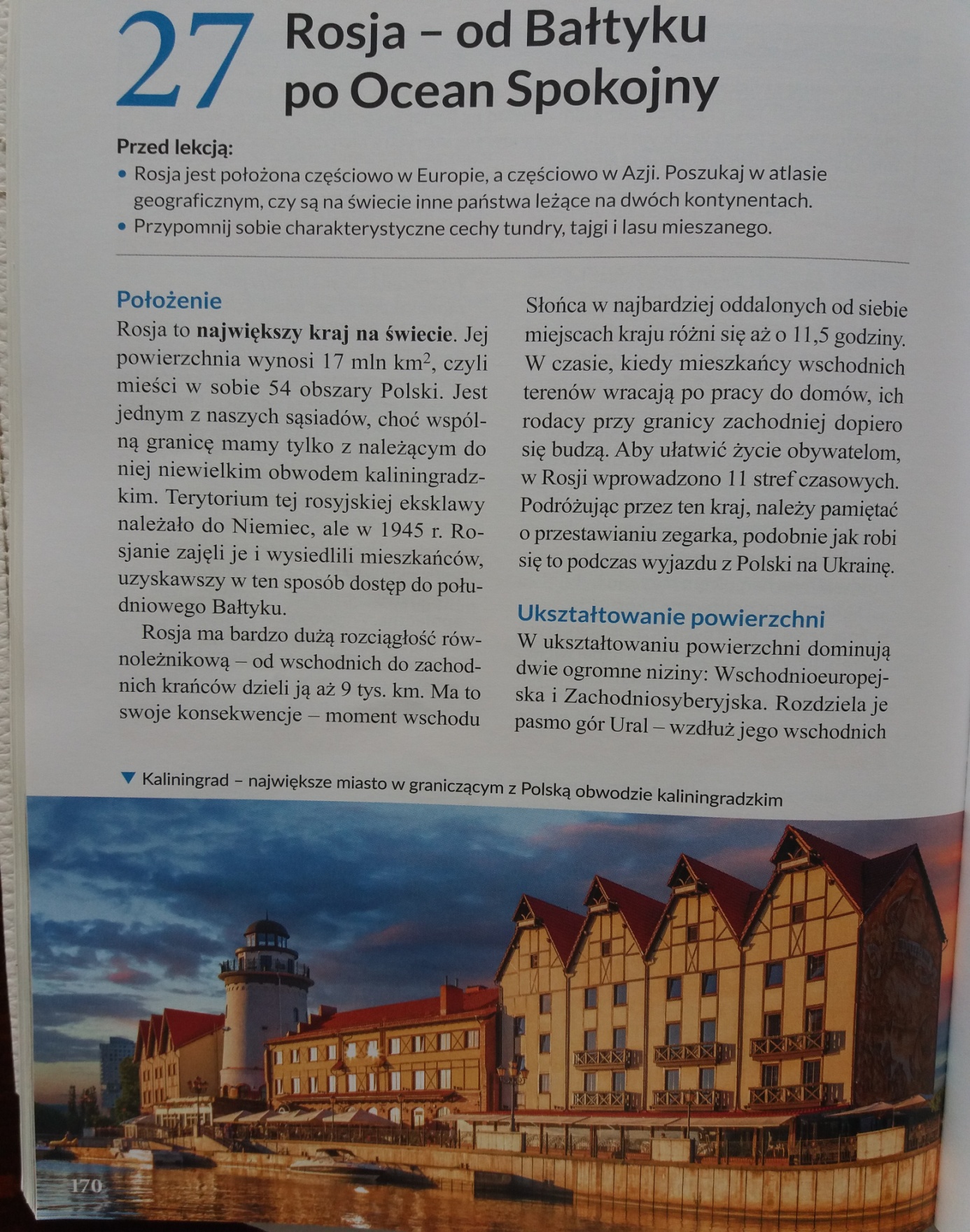 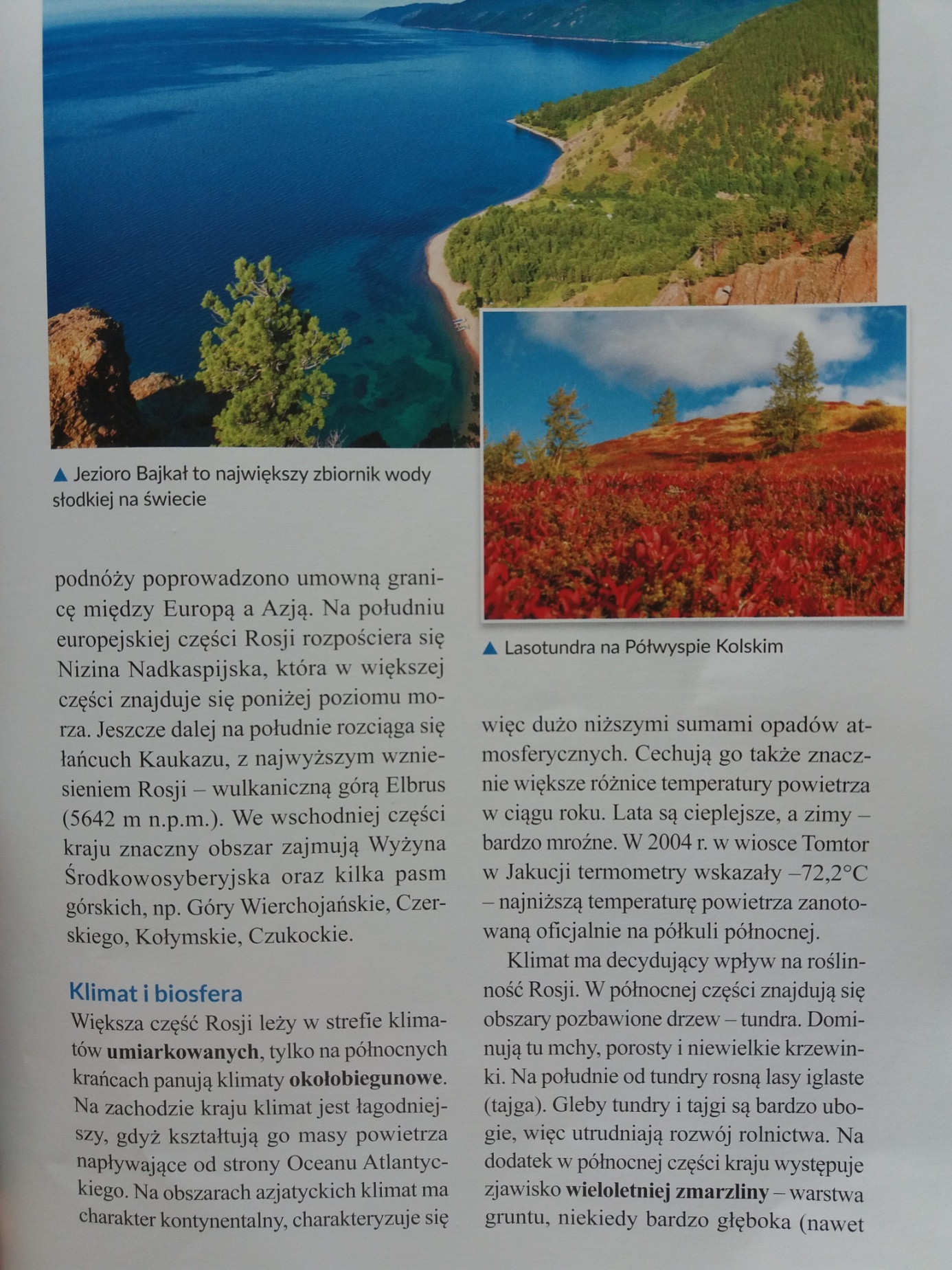 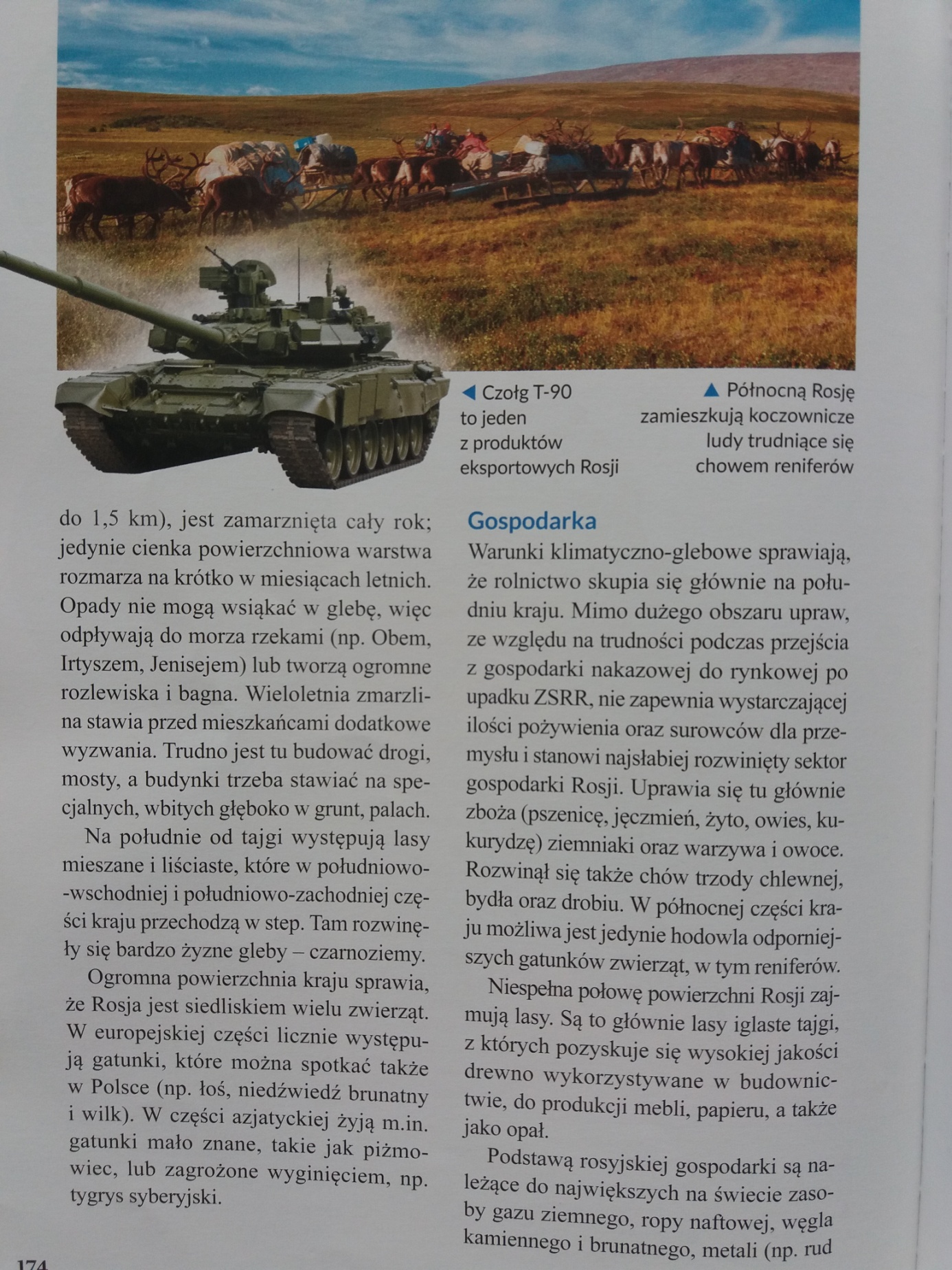 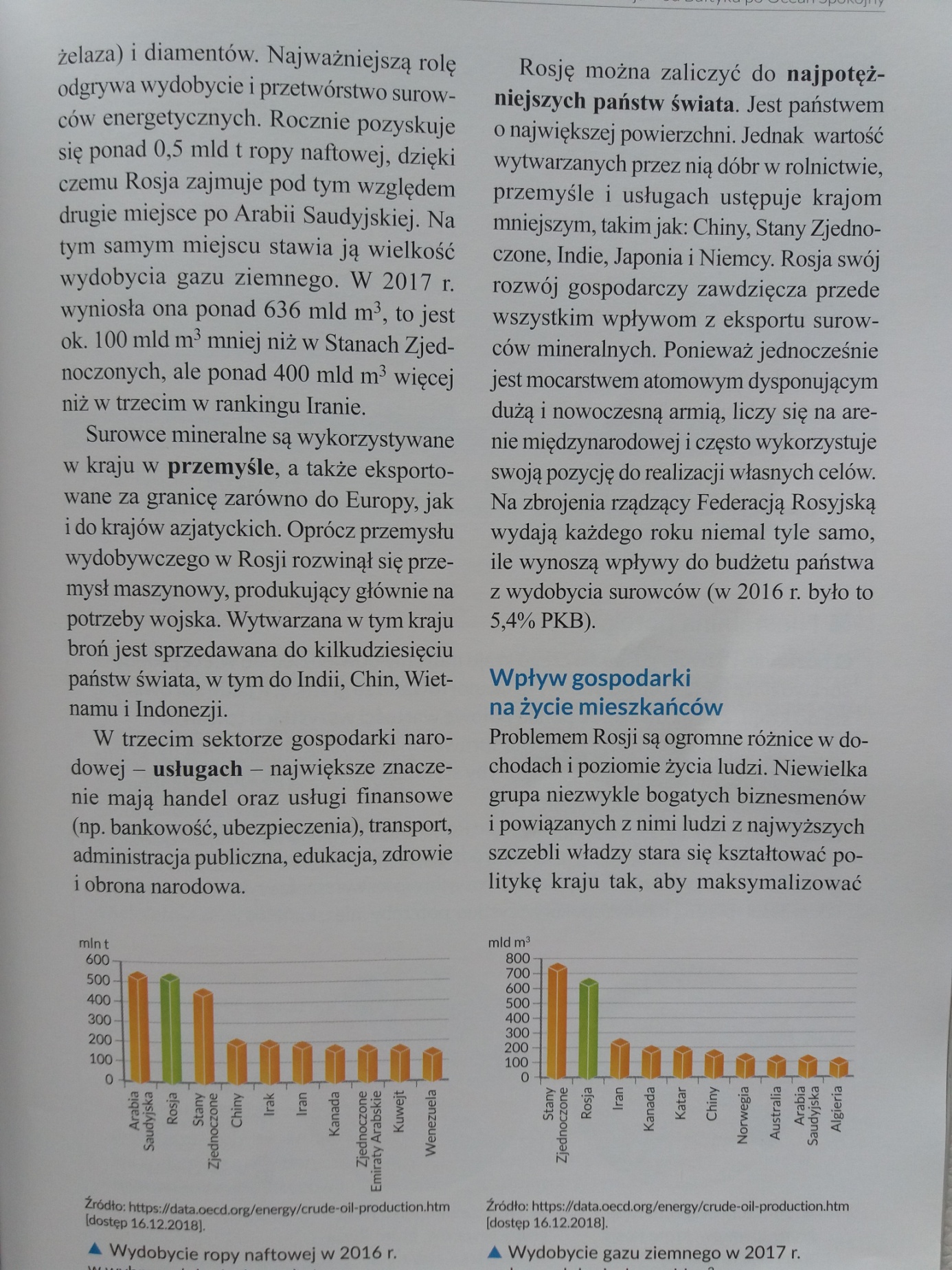 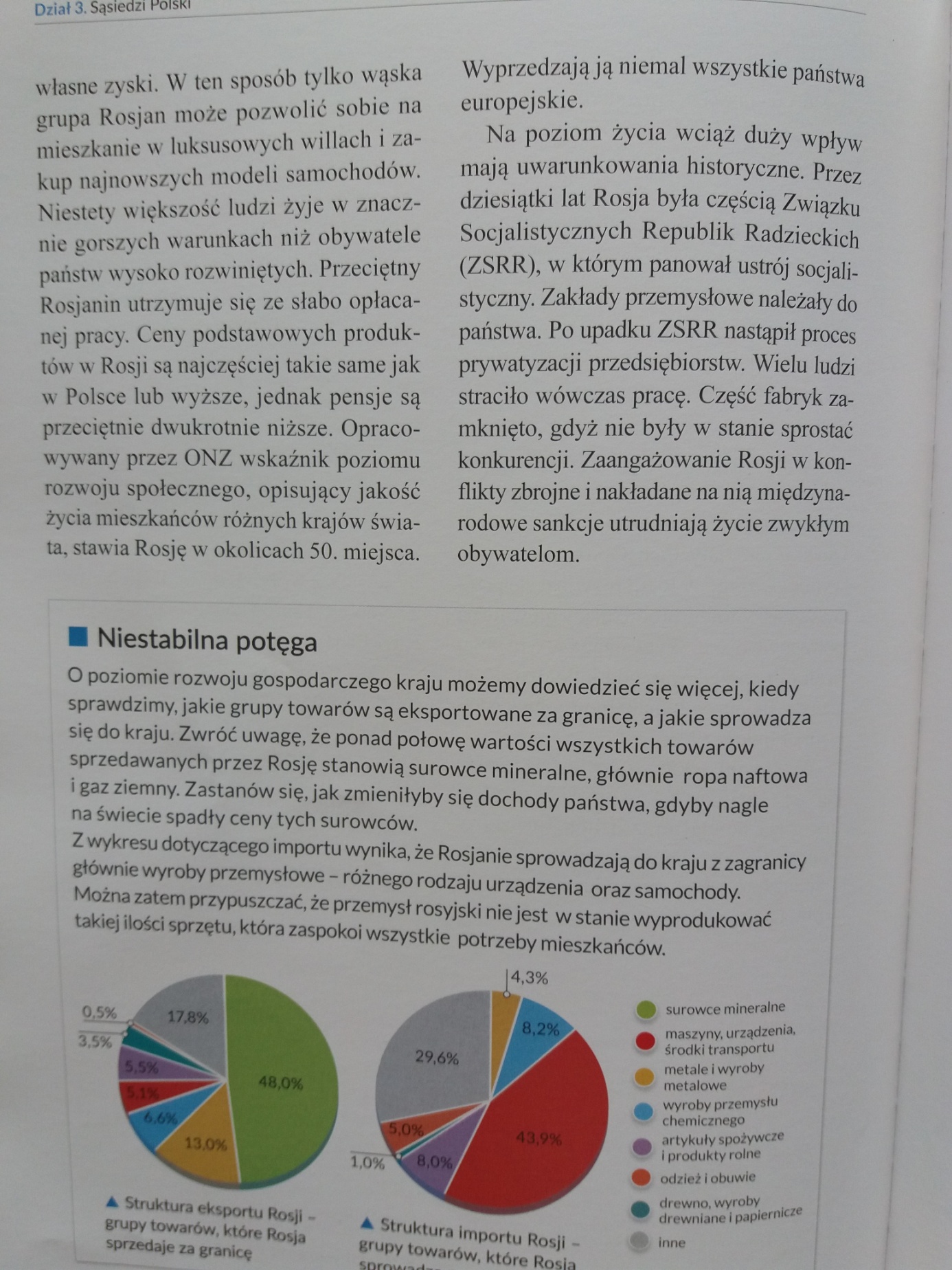 